MINISTRY OF EDUCATION AND TRAININGLAC HONG UNIVERSITY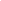 COURSE OUTLINE<126037– MULTICULTURAL MANAGEMENT >This course provides the information of culture, multicultural management, the aspects and the impacts of culture to business ; apply knowledge of the organizational culture and the business culture differences, cultural communication and negotiation, the differences between communication and negotiation through the separate culture ; conveys the knowledge and skills to overcome the the cultural differences in the global business environment Table 1: Course Learning Outcomes (CLOs)Table 2: Course Content, Lesson PlanTable 3: Mapping of Lesson and Course Learning OutcomesTable 4: Course assessment- Attendance: Obeying the regulations - Students have to read the given study documentation by the lecturer before every lesson on the online learning system (LMS - learn.lhu.edu.vn).- Students who do homework on Kahoot, Quizizz and quick exercises in class will be given bonus marks for the students' process.- Finishing given group discussions according to the lecturer's regulations.Textbook[1]. Hoang Van Hai, Dang Thi Huong (2022), Giao trinh Van hoa doanh nghiep va dao duc kinh doanh, NXB Dai hoc Dai hoc Quoc gia, Ha Noi.References [2].  Charlene M. Solomon , Michael S. Schell (Nguyen Tho Nhan dich) (2010), Quan ly xuyen van hoa, NXB Tong hop TP Ho Chi Minh.- Internet, Google Chrome, KahootGeneral rules:1.GENERAL INFORMATIONGENERAL INFORMATIONCourse name (Vietnamese):Course name (Vietnamese):Quan tri da van hoaCourse name (English):Course name (English):Multicultural ManagementCourse ID:Course ID:126037Types: Types: SpecializationFaculty/Department:Faculty/Department:Administration – International EconomicsMain Lecturer:Main Lecturer:Phan Van HaiEmail: haipv@lhu.edu.vnLecturer participating in:Lecturer participating in:Vu Duc Cuong (cuongvd@lhu.edu.vn)Number of credits:Number of credits:2  Theory : Practice : Exercise :Theory : Practice : Exercise :15 periods0 periods30 periodsSpecialty :Specialty :Selective to students in this major Prerequisite course:Prerequisite course:NoPrevious course:Previous course:No2.COURSE DESCRIPTIONCOURSE DESCRIPTION3.COURSE LEARNING OUTCOMES\ ()Course Learning Outcomes (CLOs)Course Learning Outcomes Content Bloom domain/Bloom levelProgram Learning Outcomes PLOs/SOs/PIs (*)CLO1Applying tasks effectively in the global enterprisesKnowledge (3)PI2.1CLO2Comparing the communicative, negotiable principles in the international business environmentKnowledge (4)PI3.1CLO3Completing the judgmental evaluative and integrated skills in the multicultural environmentSkills (3)PI6.2CLO4Paying respects to the multiculture from the nationalitiesAttitude (2)PI7.14.COURSE CONTENT, LESSON PLANWeekLesson/Chapter Name/Chapter Lesson Learning Outcomes (LLO)Lesson Learning Outcomes (LLO)Lecture and Study activitiesTeaching methodsAssessment methodsReferences (*)1Chapter   1THE OVERVIEW OF CULTURE AND CULTURAL MANAGEMENT1.1 The general overview of culture1.2 The aspects of culture1.3 Business culture of some nations1.4 The effects of culture to business1.5 The multicultural managementLLO1.1Explaining the cultural concepts, cultural contents and multicultural managementLecturer instructs students to learn about contents, then asks students to find the practical examples Students approach the new information by listening, observing and questioningLectureGameShort answer testMultiple choice test[1]2Chapter   1THE OVERVIEW OF CULTURE AND CULTURAL MANAGEMENT1.1 The general overview of culture1.2 The aspects of culture1.3 Business culture of some nations1.4 The effects of culture to business1.5 The multicultural managementLLO1.2Obeying the regulations Lecturer announces the arrival time, participation in class, at home LectureShort answer test[1]3Chapter   2Corporate culture and multinational culture 2.1 The overview of corporate culture2.2 The corporate cultural models2.3  The organizational structure and typical culture in some nations LLO2.1Explaining the concepts of business culture in different nations Lecturer asks students to learn about the civilizational contents in each groupCác nhóm thảo luậnLectureShort answer test[1]4Chapter   2Corporate culture and multinational culture 2.1 The overview of corporate culture2.2 The corporate cultural models2.3  The organizational structure and typical culture in some nations LLO2.2Distinguishing types of business cultural models in nations around the worldLecturer instructs students to learn about these contents, then asks students to find the practical examples and lessons to themselvesDiscussionPresentations[1]4Corporate culture and multinational culture 2.1 The overview of corporate culture2.2 The corporate cultural models2.3  The organizational structure and typical culture in some nations LLO2.3Obeying the international culture regulations Lecturer asks all students follow the samples Didactic questioningShort answer test[1]4Corporate culture and multinational culture 2.1 The overview of corporate culture2.2 The corporate cultural models2.3  The organizational structure and typical culture in some nations LLO2.4Obeying the regulationsLecturer announces the arrival time, participation in class, at homeDiscussionShort answer test[1]5Chapter   3PHONG CÁCH LÃNH ĐẠO QUA CÁC NỀN VĂN HÓA Leadership styles in every culture 3.1 The overview of leader3.2 Types of leadership styles 3.3 Leadership styles in some nations around the worldLLO3.1Explaining the different leadership styles contentLecturer instructs students to learn about these contents, then asks students to find practical examples and lessons for themselves. Each group has to discuss.LectureDiscussionShort answer test[1]6Chapter   3PHONG CÁCH LÃNH ĐẠO QUA CÁC NỀN VĂN HÓA Leadership styles in every culture 3.1 The overview of leader3.2 Types of leadership styles 3.3 Leadership styles in some nations around the worldLLO3.2Applying the leader and leadership styles around the world into practice Lecturer instructs students to learn about these contents, then asks students to find practical examples and lessons for themselves. Each group has to present.DiscussionPresentations7Chapter   4Communication and commercial negotiation in every culture 4.1 Communication and the impacts of culture to communication4.2 International trade negotiation and effects of culture to the international trade negotiationLLO4.1Applying the cultural understanding of several countries in behavioral communication for the commercial negotiationLecturer instructs students to learn about these contents, then asks students to find practical examples and lessons for themselves. Each group has to present the false situation.LectureDiscussionShort answer test Presentations[1]8Chapter   4Communication and commercial negotiation in every culture 4.1 Communication and the impacts of culture to communication4.2 International trade negotiation and effects of culture to the international trade negotiationLLO4.1Applying the cultural understanding of several countries in behavioral communication for the commercial negotiationLecturer instructs students to learn about these contents, then asks students to find practical examples and lessons for themselves. Each group has to present the false situation.LectureDiscussionShort answer test Presentations[1]9Chapter   4Communication and commercial negotiation in every culture 4.1 Communication and the impacts of culture to communication4.2 International trade negotiation and effects of culture to the international trade negotiationLLO4.2Identifying the principles, communicational, negotiable arts in order to approach the globally environmental jobsLecturer instructs students to learn about these contents, then asks students to find practical examples and lessons for themselves. Each group has to discuss.DiscussionPresentations[1]10Chapter   4Communication and commercial negotiation in every culture 4.1 Communication and the impacts of culture to communication4.2 International trade negotiation and effects of culture to the international trade negotiationLLO4.3Completing judgmental, evaluative and integrated skills in the multicultural environmentLecturer instructs students to learn about these contents, then asks students to find practical examples and lessons for themselves. Each group has to discuss.DiscussionPresentations[1]10Chapter   4Communication and commercial negotiation in every culture 4.1 Communication and the impacts of culture to communication4.2 International trade negotiation and effects of culture to the international trade negotiationLLO4.4Paying respects to international multiculturalAsking students to list the notable conditions in communicating with other different cultures.Didactic questioningShort answer test11ExamSelf-study 30%LLO5.1Obeying the regulationsLecturer asks students to do test on papersLectureEssay5.MAPPING OF LESSON AND COURSE LEARNING OUTCOMESLesson Learning OutcomesCourse Learning OutcomesCourse Learning OutcomesCourse Learning OutcomesCourse Learning OutcomesEvaluation ComponentLesson Learning OutcomesCLO1CLO2CLO3CLO4LLO1.1XA1, A2LLO1.2XA1LLO2.1XA1, A2, A3LLO2.2XA1, A2, A3LLO2.3XA1, A2LLO2.4XA1LLO3.1XA1, A2, A3LLO3.2XA1, A2, A3LLO4.1XA1LLO4.2XA1, A2, A3LLO4.3XA1LLO4.4XA1LLO5.1XA15.COURSE ASSESSMENTEvaluation ComponentAssessmentCLOs Percentage (%) A1. Process- Participating in lesson construction- Class exercices- Discussion, Role-playing in group CLO1, CLO2, CLO3, CLO430%A2. Midterm- Doing class exercicesCLO1, CLO2, CLO330%A3. Final - Doing test on papersCLO1, CLO240%6.COURSE REQUIREMENTS AND EXPECTATIONS7.STUDY REFERENCES8.SOFTWARE OR SUPPORTING EQUIPMENTS FOR PRACTICEKý hiệuMô tảPLO/SOProgram Learning Outcomes/Standard OutcomesPIPerformance IndicatorsCLOCourse Learning OutcomesLLOLesson Learning OutcomesHead of Major/ Head of FacultyDong Nai, 2024Responsible lecturer(sign and write full name)Phan Van HaiPhan Văn Hải